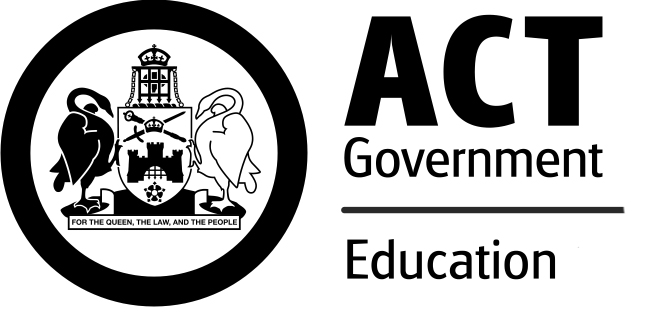 School Board ElectionsNomination FormPlease use this form to nominate for a position on your school board.Details:School Name:  Yarralumla Primary SchoolAssistant Returning Officer Name: Rose CliftonPhone: 6142 3251Nominee Details:Position: Staff member (A member of the staff of the school)Number of vacancies: 1Position: P&C Association Representative members (A member of the school P&C)Number of vacancies: 1 Position: Parent member (A parent, carer or guardian of a student enrolled at the school)Number of vacancies: 1 Position: Local community member (A person living nearby or otherwise associated with the school)Number of vacancies: N/APosition: Student member (A student at the school who attends classes for at least 
12 hours per week)Number of vacancies: N/ANomination:I,	 am nominating for the position/s of 	 on the school board. If elected I will undertake the duties of the position and agree to abide by the Code of Conduct.Signature: ________________________ (note: please type name if submitting via email)Date:	The Education Directorate (the Directorate) is collecting the information on this form to enable it to conduct elections for school boards. This is authorised by section 41 of the Education Act 2004. This information will be disclosed to the school community to enable eligible voters to elect a nominee of their choice.Lodgement Information:Nominations are to be submitted to the school’s front office between  11am 09 March 2022 and 11am 23 March 2022. Nominations must be submitted during school business hours: 9:00am to 3:00pm, Monday to Friday. You can submit your nomination by:email to info@yarralumlaps.act.edu.au (preferred)
If an election is required, the voting period will be from TBC SCHOOL BOARDS ELECTIONS NOMINATION FORM – 00005/4.2 is the unique identifier of the template document this form was created from. The template was approved and published 1 December 2022. It is the responsibility of the user to verify that this is the current and complete version of the document. 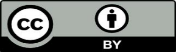 